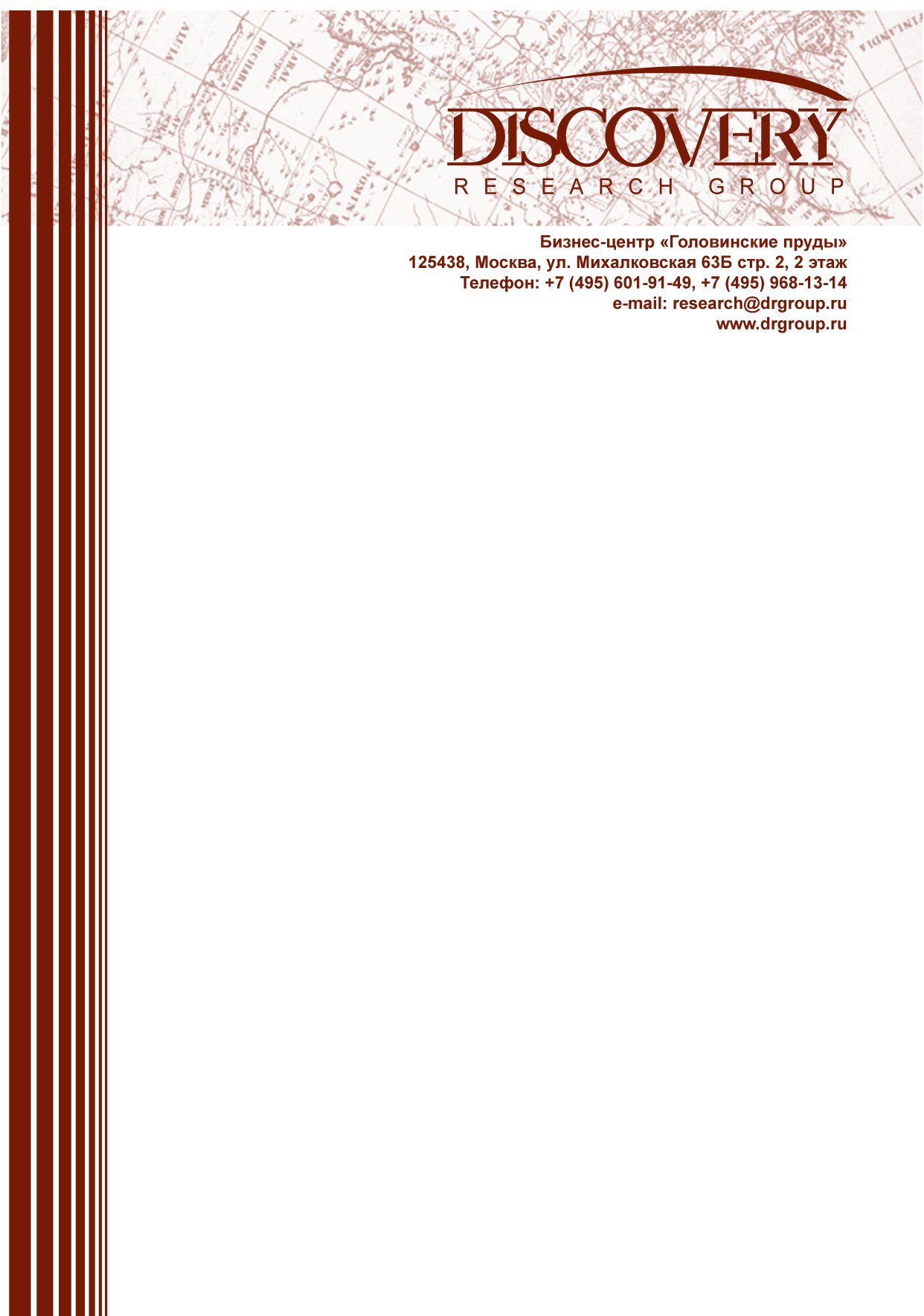 АНАЛИТИЧЕСКИЙ ОТЧЕТИсследование рынка мини-кексов в РоссииМоскваОглавлениеТаблицы:Таблица 1. Объём производства мучных кондитерских изделий по товарным группам в 2010-2012 гг., тыс. тонн.	26Таблица 2. Объём производства мучных кондитерских изделий по категориям в 2010-2011 гг., тысс. тонн.	29Таблица 3. Объём импорта мини-кексов в Россию по произодителям в 2011-2012 гг., тонн, тыс. $.	39Таблица 4. Объем импорта мини-кексов в Россию в 2010 году по производителям, торговым маркам и странам, тонн и тыс. руб.	39Таблица 5. Объём экспорта мини-кексов из России в натуральном и стоимостном выражении в 2011-2012 гг., тонн и тыс. $	42Таблица 6. Объем российского рынка мини-кексов в 2010 году, тонн и млн. руб.	43Таблица 7. Объем российского рынка мини-кексов в 2011-2012 гг., тонн и тыс. $	43Таблица 9. Основные производители мини-кексов в России в 2010г., тонн	47Таблица 10. Характеристики ассортимента российских производителей мини-кексов (внешний вид, масса нетто, информация о продукте, упаковке)	54Диаграммы: Диаграмма 1. Объем российского рынка кондитерских изделий в России в 2008-2012гг., млн.тонн и %	14Диаграмма 2. Объём и тем прироста спроса на кондитерские изделия в России в 2011 г., прогноз на 2016 г., млн. тонн и %.	15Диаграмма 3. Объём и темп прироста розничных продаж кондитерских изделий в стоимостном выражении в России в 2010-2011 гг., млрд. руб. и %.	16Диаграмма 4. Соотношение доли отечественных и иностранных кондитерских изделий на Российском рынке в 2010-2012 гг., %	16Диаграмма 5. Структура рынка кондитерских изделий по основным сегментам в 2012 году, в %	17Диаграмма 6. Структура рынка кондитерских изделий по основным сегментам в 2011 году, в %	18Диаграмма 7. Объём и темп прироста рынка шоколадных кондитерских изделий в розничных текущих ценах в стоимостном выражении в 2007-2012 гг., прогноз на 2013 г., млрд. руб. и %.	18Диаграмма 8. Объём и темп прироста рынка сахаристых кондитерских изделий в розничных текущих ценах в стоимостном выражении в 2007-2012 гг., прогноз на 2013 г., млрд. руб. и %.	19Диаграмма 9. Объем рынка мучных кондитерских изделий в России в 2008-2012гг., млн. тонн	22Диаграмма 10. Динамика доли импорта и экспорта мучных кондитерских изделий в Россию в 2006-2012гг., %	23Диаграмма 11. Структура рынка мучных кондитерских изделий по типу упаковки в 2007-2010гг., в %	24Диаграмма 12. Структура рынка мучных кондитерских изделий по видам в 2011г., в %	25Диаграмма 13. Объем производства мучных кондитерских изделий в России в 2008-2010гг., тыс. тонн	26Диаграмма 14. Доли Субъектов Федерации в общем объёме производства мучных кондитерских изделий в 2012 г., %.	27Диаграмма 15. Структура производства мучных кондитерских изделий по видам в 2010г., %	27Диаграмма 16. Структура российского производства мучных кондитерских изделий по видам в натуральном выражении в 2012 г., %	28Диаграмма 17. Средние розничные цен на мучные кондитерские изделия в Российской Федерации в 2010-2012 гг., руб./кг	30Диаграмма 18. Средние розничные цен на мучные кондитерские изделия в Москве в 2011-2012 гг., руб./кг	30Диаграмма 19. Динамика средних потебительских цен на мучные кондитерские изделия по месяцам в Российской Федерации в 2012 г., руб. за кг.	31Диаграмма 20. Уровень потребления различных кондитерских изделий в России в 2010 году, %	34Диаграмма 23. Объём импорта мини-кексов в Россию в натуральном выражении в 2010-2012 гг., тонн.	37Диаграмма 24. Структура импорта мини-кексов в Россию по странам происхождения в 2012 г, % от натурального объёма	37Диаграмма 25. Структура импорта мини-кексов в Россию по странам происхождения в 2012 г., % от стоимостного объёма	38Диаграмма 26. Объём экспорта мини-кексов из России в натуральном выражении в 2011-2012 гг., тонн.	40Диаграмма 27. Объём экспорта мини-кексов из России в стоимостном выражении в 2011-2012 гг., тыс. $	40Диаграмма 28. Структура экспорта мини-кексов в Россию по странам назначения в 2012 г, % от натурального объёма	41Диаграмма 29. Структура экспорта мини-кексов в Россию по странам назначения в 2012 г, % от стоимостного объёма	41Диаграмма 30. Структура рынка мини-кексов в России по типу упаковки	44Диаграмма 31. Основные производители мини-кексов в России в 2010г., тонн и %	47Глава 2. Рынок кондитерских изделий в РоссииОбъём российского рынка кондитерских изделий в 2012 году в натуральном выражении составил … млн. тонн. Рост объема российского рынка кондитерских изделий в 2012 году по сравнению с предыдущим годом, согласно результатам исследования, оценивается всего в … %.Диаграмма 1. Объем российского рынка кондитерских изделий в России в 2008-2012 гг., млн. тонн и %.Источник: Discovery Research GroupРоссийский рынок кондитерских изделий традиционно разделяется на три сегмента: сахаристые, мучные и шоколадные кондитерские изделия. На сегмент мучной кондитерской продукции в 2012 году приходилось … %. Доля сегмента сахаристых мучных изделий составляла … %. …§1. Сегмент мучных кондитерских изделийНа рынке мучных кондитерских изделий выделяют печенье; торты и пирожные; пряники и коврижки; вафли; кексы, бабы и рулеты; галеты и крекеры, а также другие мучные кондитерские изделия. В 2012 году наибольшая доля рынка в натуральном выражении – … % – принадлежала сегменту печенья. Доля сегмента печенья в общем объёме рынка мучных кондитерских изделий сокращается.…Российский рынок мучных кондитерских изделий разделен на два основных сегмента: пакетированные и развесные изделия. Одной из тенденций последних нескольких лет стало стремление производителей увеличивать продажи фасованной продукции при одновременном сокращении доли изделий, продаваемых на вес.Диаграмма 16. Структура российского производства мучных кондитерских изделий по видам в натуральном выражении в 2012 г., %.Источник: Discovery Research GroupГлава 3. Рынок мини-кексов в России§1. Объем, темпы роста и основные тенденции рынка мини-кексов в РоссииВнешняя торговляПо оценке игроков рынка основной объем мини-кексов длительного срока годности составляют отечественные производители или иностранные компании, имеющие производственные мощности в России. В среднем, продукция российского производства составляет … % от общего объема отечественного рынка мини-кексов длительного срока годности. Если говорить о рынке мини-кексов в целом, рассматривая также продукция с небольшим сроком годности, то доля отечественной продукции будет существенно превышать … %. По расчетам DISCOVERY Research Group объем импорта мини-кексов (не включая замороженные мини-кексы) в Россию в 2011 году в натуральном выражении составил …,37 тонн, в стоимостном – $...,2 тыс. (… млн. руб.). В 2012 году объём импорта сократился в натуральном выражении на … %, в стоимостном на … %.…В 2012 году в структуре импорта мини-кексов в Россию в натуральном выражении преобладали кексы, произведённые в Литве (…,7% от совокупного объёма импорта мини-кексов). На втором месте находилась Франция с долей … %, третье место было у Южной Кореи – … %. Диаграмма 24. Структура импорта мини-кексов в Россию по странам происхождения в 2012 г, % от натурального объёма…В отличие от низкого уровня импорта мини-кексов в Россию, мы отмечаем существенный объём экспорта. В 2012 году объём экспорта мини-кексов увеличился на … % до …,2 тонн в натуральном выражении. В 2011 году объём экспорта из России составлял … тонн.…Большая часть производителей мини-кексов активно занимается поставками своего товара за границу. Самой крупной компанией, осуществляющий экспорт мини-кексов из России является ООО Роял Кейк, созданная в г. Сафоново в 2001 году. В 2011 году она экспортировала … тонны мини-кексов общей стоимостью $... тыс. В 2012 году объём экспорта ООО Роял Кейк нескольок увеличился до … тонн в натуральном выражении и $... тыс. – в стоимостном. Второе место в структуре экспорта мини-кексов в 2011-2012 гг. занимала компания ОАО Виктория. Объем производства и рынкаУчитывая, что доля отечественного производства на российском рынке мини-кексов составляет около … % всего рынка, мы оцениваем объем российского рынка мини-кексов чуть более … тонн или около … млн. руб.  Объем отечественного производства мини-кексов в России в 2012 году составил … тонн. Таблица 7. Объем российского рынка мини-кексов в 2011-2012 гг., тонн и тыс. $Традиционно на рынке кондитерских изделий выделяют два типа продукции – фасованная и на развес. Оценить примерное соотношение данных сегментов довольно сложно ввиду специфичности их производства и потребления: фасованная продукция производится, в основном, в Москве и Санкт-Петербурге и поставляется в регионы, такая продукция имеет срок хранения не меньше 2 мес. Продукция на развес представлена, в основном, локальными компаниями. …Особенности потребления данных типов продуктов существенно различаются: продукция на развес цениться и выбирается за ее свежесть, здесь акцент делается на быстроте доставки продукции к месту продажи и на частоте поставок, поэтому и срок годности данной продукции составляет несколько дней.Фасованная продукция, наоборот, ценится за возможность длительного хранения («положил и забыл», как отмечают многие потребители данной продукции).…В целом при оценке рынка мини-кексов длительного срока годности игроки рынка указали на определенную стагнацию на данном рынке: все, что позволяло сделать оборудование (имеются ввиду различные сорта хлеба – черный и белый, различные начинки и добавки), уже было сделано. Дальше на рынке традиционных мини-кексов (весом 33г в бумажной обертке) уже ожидать нечего. Однако рынок продолжает развиваться, основное развитие современного рынка мини-кексов сосредоточено вокруг изменения отношения потребителей к данному типу товара: он уже перестает восприниматься как что-то новое и не понятное, потребитель понимает, что это «удобно и вкусно» и готов с охотой его покупать.Еще одной тенденцией рынка указывают, что увеличивается доля цивилизованной розницы. Если раньше была высокая доля продаж мини-кексов поштучно из групповой упаковки, то сейчас эта особенность касается только небольших магазинов или каких-либо кафе и столовых. §2. Основные производители мини-кексов в РоссииПолностью отечественные производители мини-кексов длительного срока годности (фасованная продукция):ЗАО «Русский Бисквит»;ЗАО «Махариши Продактс»;Кондитерская фабрика "РАМКОН" (Раменский Кондитер);ООО «РКК Трейд» (Раменский Кондитерский Комбинат);ОАО «Виктория»;ООО «Кондитерское предприятие «Полет».И другие.…§3. Характеристики ассортимента конкурентов…Все мини-кексы имеют различные вкусовые начинки или добавки. Можно выделить три типа различных видов добавок и начинок:Мини-кексы с кремовой начинкой;Мини-кексы с джемовой начинкой;Мини-кексы с различными добавками (изюм, орехи и т.п.).Наиболее популярные типы начинок – абрикос, вишня, клубника (клубника со сливками) и лесные ягоды – джемовые начинки.…Наиболее распространенный вид упаковки – групповая массой нетто 200-210 грамм по 6 штучек. Менее распространен формат индивидуальной упаковки по 33г.…2011 год2011 год2012 год2012 годНатуральный объем, тоннСтоимостной объем, тыс. $.Натуральный объем, тоннСтоимостной объем, тыс. $.Импорт…………,76Экспорт……,64……Внутреннее производство…………Объем рынка…………